(A=0, S=76)Vice-Chair
Bates, Patricia C.

Members
Bradford, Steven
Jones, Brian W.
Kamlager, Sydney
Laird, John
Wieckowski, Bob
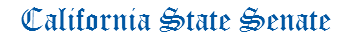 APPROPRIATIONS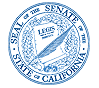 ANTHONY PORTANTINO CHAIRStaff Director
Mark McKenzie

Principal Consultant
Ashley Ames
Lenin Del Castillo
Robert Ingenito
Samantha Lui
Shaun Naidu
Janelle Miyashiro

Committee Assistant
Jennifer Douglas
State Capitol, Room 2206
(916) 651-4101
AGENDAMonday, May 17, 2021 
9 a.m. -- John L. Burton Hearing Room (4203)AGENDAMonday, May 17, 2021 
9 a.m. -- John L. Burton Hearing Room (4203)AGENDAMonday, May 17, 2021 
9 a.m. -- John L. Burton Hearing Room (4203)MEASURES TO BE HEARD IN FILE ORDERSB 12McGuireLocal government: planning and zoning: wildfires.SB 18SkinnerGreen electrolytic hydrogen.SB 65SkinnerMaternal care and services.SB 257SkinnerProperty taxation: welfare exemption: museums. (Tax Levy)SB 524SkinnerHealth care coverage: patient steering.SB 28CaballeroRural Broadband and Digital Infrastructure Video Competition Reform Act of 2021.SB 365CaballeroE-consult service.SB 395CaballeroHealthy Outcomes and Prevention Education Act: excise tax: electronic cigarettes: Health Careers Opportunity Grant Program.SB 558CaballeroFarmworker Disaster Relief Planning Task Force.SB 49UmbergIncome taxes: credits: California Fair Fees Tax Credit. (Tax Levy)SB 106UmbergMental Health Services Act: innovative programs.SB 63SternFire prevention: vegetation management: public education: grants: defensible space: fire hazard severity zones: forest management.SB 376SternWildlife: prohibitions on possession, transportation, and importation of wild animals: live animal markets.SB 423SternEnergy: renewable and zero-carbon resources.SB 449SternClimate-related financial risk.SB 533SternElectrical corporations: wildfire mitigation plans: deenergization events: microgrids.SB 551SternCalifornia Electric Vehicle Authority.SB 650SternSkilled nursing facilities.SB 68BeckerBuilding decarbonization.SB 596BeckerGreenhouse gases: cement and concrete production.SB 771BeckerSales and Use Tax Law: zero emissions vehicle exemption. (Tax Levy)SB 83AllenSea Level Rise Revolving Loan Program.SB 433AllenCalifornia Coastal Act of 1976: enforcement: penalties.SB 563AllenSecond Neighborhood Infill Finance and Transit Improvements Act: housing developments: homelessness prevention programs: enhanced infrastructure financing plan review and amendment process.SB 611AllenIncome taxes: credits: motion pictures. (Tax Levy)SB 110WienerSubstance use disorder services: contingency management services.SB 260WienerClimate Corporate Accountability Act.SB 617WienerResidential solar energy systems: permitting.SB 217DahleComprehensive sexual health education and human immunodeficiency virus (HIV) prevention education.SB 222DoddWater Rate Assistance Program.SB 223DoddDiscontinuation of residential water service.SB 332DoddCivil liability: prescribed burning operations: gross negligence.SB 255PortantinoHealth insurance: employer associations: large group health insurance.SB 381PortantinoSurplus residential property: priorities and procedures: City of South Pasadena. (Urgency)SB 485PortantinoIncome taxes: tax credits: certified studio construction project. (Tax Levy)SB 612PortantinoElectrical corporations and other load-serving entities: allocation of legacy resources.SB 256PanCalifornia Advancing and Innovating Medi-Cal.SB 279PanMedi-Cal: delivery systems: services.SB 568PanDeductibles: chronic disease management.SB 289NewmanRecycling: batteries and battery-embedded products.SB 637NewmanHealth facility reporting: staffing.SB 336Ochoa BoghPublic health: COVID-19.(Urgency)SB 601Ochoa BoghPersonal income taxes: exclusions: capital gains: sale of residence. (Tax Levy)SB 380EggmanEnd of life. SB 408MinIncome and corporation taxes: credits: restaurants, bars, and hotels. (Tax Levy)SB 424DurazoTax credits: employment: homelessness. (Tax Levy)SB 575DurazoHazardous waste facility permits: regulations.SB 428HurtadoHealth care coverage: adverse childhood experiences screenings.SB 492HurtadoMaternal health.SB 648HurtadoCare facilities.SB 518Laird Developmental services: Self-Determination Program.SB 521BradfordDrug manufacturers: value-based arrangement.SB 523LeyvaHealth care coverage: contraceptives.SB 542LimónVehicle license fees for zero-emission vehicles: sales and use taxes on medium- or heavy-duty zero-emission trucks. (Tax Levy)SB 553LimónIncome taxes: California Work Opportunity Tax Credit. (Tax Levy)SB 560RubioClimate Pollution Reduction in Homes Initiative: grants.SB 723RubioPupil instruction: tutoring program: learning loss mitigation.SB 607RothProfessions and vocations.SB 770RothCalifornia Community Colleges: pathways to law school programs: appropriation.SB 800RothReal estate: licenses.SB 801RothHealing arts: Board of Behavioral Sciences: licensees.SB 802RothPrivate postsecondary education.SB 803RothBarbering and cosmetology.SB 806RothPhysician assistants: written examination.SB 610GrovePersonal income tax: credit: virtual learning costs: dependent of the taxpayer. (Tax Levy)SB 624HuesoEnvironmental Equity and Outdoor Access Act.SB 697HuesoCap-and-Trade Program: Green Hydrogen Credit Program. SB 642KamlagerHealth care: facilities: medical privileges.SB 679KamlagerLos Angeles County: affordable housing.SB 643ArchuletaFuel cell electric vehicle fueling infrastructure and fuel production: working group: statewide assessment.SB 662ArchuletaEnergy: transportation sector: hydrogen.SB 671GonzalezTransportation: Clean Freight Corridor Efficiency Assessment.SB 776GonzalezSafe drinking water and water quality.SB 689HertzbergRecords: blockchain.SB 718BatesHealth care coverage: small employer groups.SB 791CorteseCalifornia Surplus Land Unit.